Author Guidelines for the Preparation of Contributions to the 
CAL-CECE  2024 proceedingAuthor (Authors)Authors' addresses in order: Name of institutionAddress of the institution E-mail addresses of the authorsAbstractShort and concise abstract of the papers. Max. 15 linesIntroductory chapterThe authors will introduce the reader to the issues of their paper. Use established styles (in Styles), chapters, tables and figures are automatically numbered.Title of the second chapterThe next chapter of the paper. 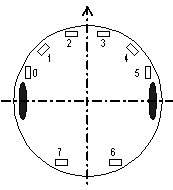 Fig. 1. This is how to number and insert images (use the Image style).Title of chapterIn this way the text is divided into chapters and further subchapters.Name of subchapterText of subchapter. Name of sub-subchapterThe text of the first part nested in the third subchapterThis is how the tables are numbered (use the Table style)Title of the chapter with equationText before equationWe refer to Fig. 1 as follows, and cite Russel and Norvig (2003) and (Hornik et al., 1989) as follows in the text and outside the text, respectivelyAcknowledgementsThis paper was made possible with the support of the XXX grant agency under the YYY project (10 point font, Times New Roman).LiteratureHornik, K., Stinchcombe, M. a White, H. (1989). Multilayer feedforward networks are universal approximators. Neural Networks. 2(5): 259-366Russell, S. a Norvig, P. (2003). Artificial Intelligence: A Modern Approach. Prentice-Hall, 2.vyd.Laurel, A. a Hardy, J. (2011). Neurálne modely v kognitívnej robotike: porozumenie a pomenovávanie  akcií. V zborníku Kognice a umělý život XI, str. 231–238.(please follow this APA style for literature)A11B11